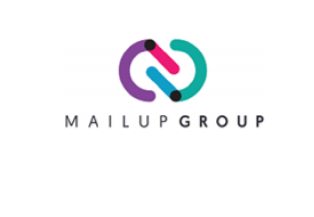 COMUNICATO STAMPAMailUp Group annuncia i risultati trimestrali (Q12018) relativi al fatturato nelle differenti business unitIl fatturato consolidato di gruppo registra una crescita organica del 39,9% nel Q12018 (9M EUR) vs Q12017 (6,4M EUR)Milano, 9 Maggio 2018 - MailUp S.p.A. (la “Società” o “MailUp Group”), società quotata su “AIM Italia / Mercato Alternativo del Capitale”, sistema multilaterale di negoziazione regolato da Borsa Italiana, e attiva nel campo delle marketing technology (Reuters: MAIL.MI) (Bloomberg: MAIL:IM) (ISIN IT0005040354) comunica il fatturato consolidato e di ciascuna business unit relativo al primo trimestre 2018:Fonte: management accounts, dati provvisori non soggetti a revisioneIl fatturato consolidato di gruppo registra una crescita organica del 39,9% nel Q12018 (9M EUR) vs Q12017 (6,4M EUR).● ● ● ●MailUp Group nasce dalla ricerca tecnologica e il successo imprenditoriale di MailUp S.p.A. (MAIL.MI) (ISIN IT0005040354), la società capogruppo che ha sviluppato una piattaforma digitale di cloud computing con cui PMI e grandi imprese possono comunicare con i propri clienti via Email e SMS. Raggiunta la leadership nel settore e con la quotazione sul mercato AIM di Borsa Italiana, MailUp ha intrapreso un percorso di crescita per linee esterne, grazie all’acquisizione di realtà affermate ed emergenti: Acumbamail (mercato spagnolo e Latam), Globase (mercato Nordics) e Agile Telecom (mercato degli SMS wholesale). Un portfolio di brand a cui si aggiunge BEEfree.io, l’email editor lanciato nel 2017 come linea di business complementare e che conta già migliaia di clienti a livello globale. Oggi MailUp Group è uno dei principali player in Europa nel campo delle marketing technologies, grazie a oltre 18.600 clienti in più di 100 paesi. www.mailupgroup.com (in millioni di EURO)Q12018Q12017Delta Q1 2018 Vs. Q1 2017MailUp3.371,892.945,3914,5%Agile5.040,813.028,4166,5%Acumbamail234,08164,6642,2%Bee239,9677,37210,2%Globase167,26256,27-34,7%TOT9.054,006.472,0939,9%Per informazioni MailUp Investor Relations+39 02 71040485 investor.relations@mailupgroup.com  www.mailupgroup.comNomad Paolo Verna EnVent Capital Markets Ltd.25 Savile Row - W1S 2ER London +44 755 7879200 pverna@enventcapitalmarkets.uk 